浙江温州鹿城农村商业银行村镇银行江西管理部员工招聘启事（普惠金融 富民万家）“富民系”村镇银行是浙江温州鹿城农村商业银行（简称鹿城农商银行）积极响应普惠金融号召，批量发起设立。目前在浙江、贵州、江西、上海、河南四省一市共发起设立了44家“富民系”村镇银行，其中在江西省萍乡、宜春、抚州发起设立了安源富民村镇银行、上栗富民村镇银行、芦溪富民村镇银行、莲花富民村镇银行、高安富民村镇银行、上高富民村镇银行、东乡富民村镇银行、南城富民村镇银行、万载富民村镇银行共9家独立法人机构银行。同时，在南昌设立了“江西管理部”作为区域管理总部。富民村镇银行自成立以来，立足服务于“三农”、小微企业及个体工商户，致力将富民村镇银行打造成当地政府满意和群众认可的社区银行。现江西管理部特向社会公开招聘员工，具体招聘要求如下：一、招聘基本要求（一）品行端正、遵纪守法，爱岗敬业，无不良行为记录；（二）认同温州鹿城农商银行经营理念和企业文化，工作责任心较强，身心健康。（三）南昌本地户籍。二、招聘单位和工作地点1、具体岗位和要求注：特别优秀者，可放宽条件。2、工资福利待遇工资福利构成：基础薪酬+绩效奖金+福利，缴纳五险一金，另有各项补贴、孝心基金、企业年金、带薪年假、健康体检等。报名须知1、报名时间：即日起至2022年10月17日2、报名方式：有意应聘者可通过以下三种方式进行报名。（1）现场报名：应聘者可携带应聘报名表、个人简历、毕业证书原件及复印件、户口簿原件及复印件、身份证原件及复印件，近期正面2寸免冠照片1张等相关资料，到南昌市红谷滩保利中心15楼报名（报名表下载地址：鹿城农村商业银行官方网站）。（2）PC端：登录鹿城农商银行报名系统（http://hr.lcrcbank.com）—“查看招聘公告”栏目—选择招聘方案—点击“报名该岗位”进行报名。（3）手机端：关注“鹿城农商行”微信公众号—点击右下角“加入我们”—“在线招聘”—“招聘公告”—选择具体岗位进行报名。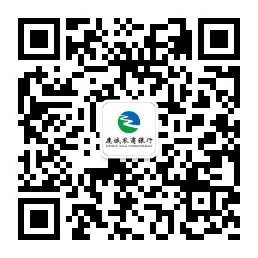 关注公众号，进入求职报名注意事项。职位申报成功后，将无法对报名信息进行修改，请应聘者认真填写报名信息，对信息的真实性、完整性负责。请务必保证提交的联系方式（Email、手机等）正确无误，并保证通讯畅通。四、报名联系人联系人：何先生联系手机：19970586682联系地址：南昌市红谷滩新区赣江北大道1号保利中心写字楼15楼              浙江温州鹿城农村商业银行股份有限公司                 村镇银行江西管理部                二○二二年九月八日招聘单位工作地点浙江温州鹿城农村商业银行村镇银行江西管理部南昌红谷滩保利中心部门岗  位招聘 人数学历专业其它要求综合管理部文秘岗若干名全日制普通高校本科及以上学历文秘、汉语言文学、新闻等相关专业1、具有较强的专业知识能力和扎实的文字功底，较强的责任心和协调管理能力；2、要求年龄28周岁及以下（1994年8月31日以后出生），有从事银行文秘工作经历者优先；3.全日制普通高校一本及以上学历的专业可适当放宽。业务风险部业务风险岗若干名全日制普通高校本科及以上学历不限1.从事银行业工作3年（含）以上，并从事客户经理信贷业务或有银行风控管理经历2年以上，要求年龄30周岁以下（1992年8月31日以后出生）；2.熟悉银行信贷业务，有较强的风控管理能力和组织协调能力。